Prezentujemy wyniki konkursu z okazji Światowego Dnia Poezji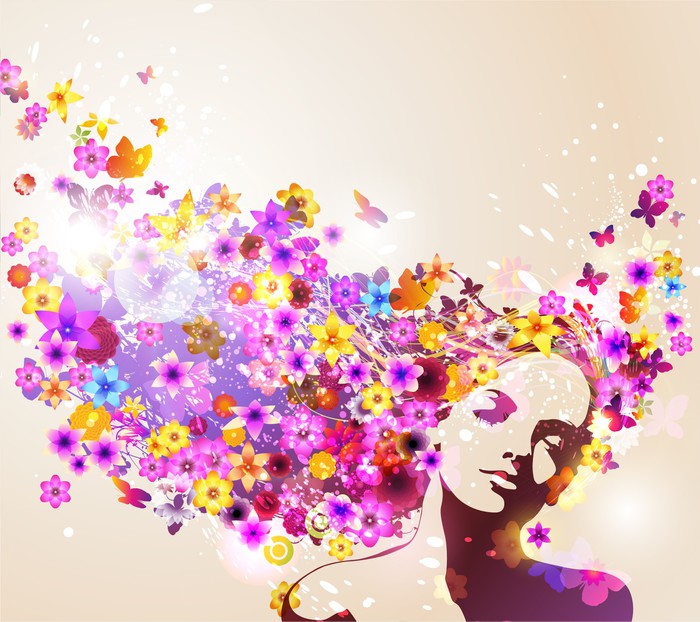 szkoła podstawowa nr 1  W TOMASZOWIE LUBŚWIATOWY DZIEŃ POEZJISZKOLNY KONKURS POETYCKI                                                      Z okazji Światowego Dnia Poezji uczniowie wzięli udział w konkursie szkolnym na wiersz, którego motywem jest wiosna. Cele konkursu:- inspirowanie uczniów do aktywności twórczej, rozwijania talentów literackich,   rozbudzania wyobraźni oraz kreatywności,- stworzenie uczniom możliwości prezentacji autorskich pomysłów.W niniejszym zbiorku  prezentujemy utworylaureatów konkursu.I miejsce w kategorii klas IV-VIIIEmanuela Stępora VIII a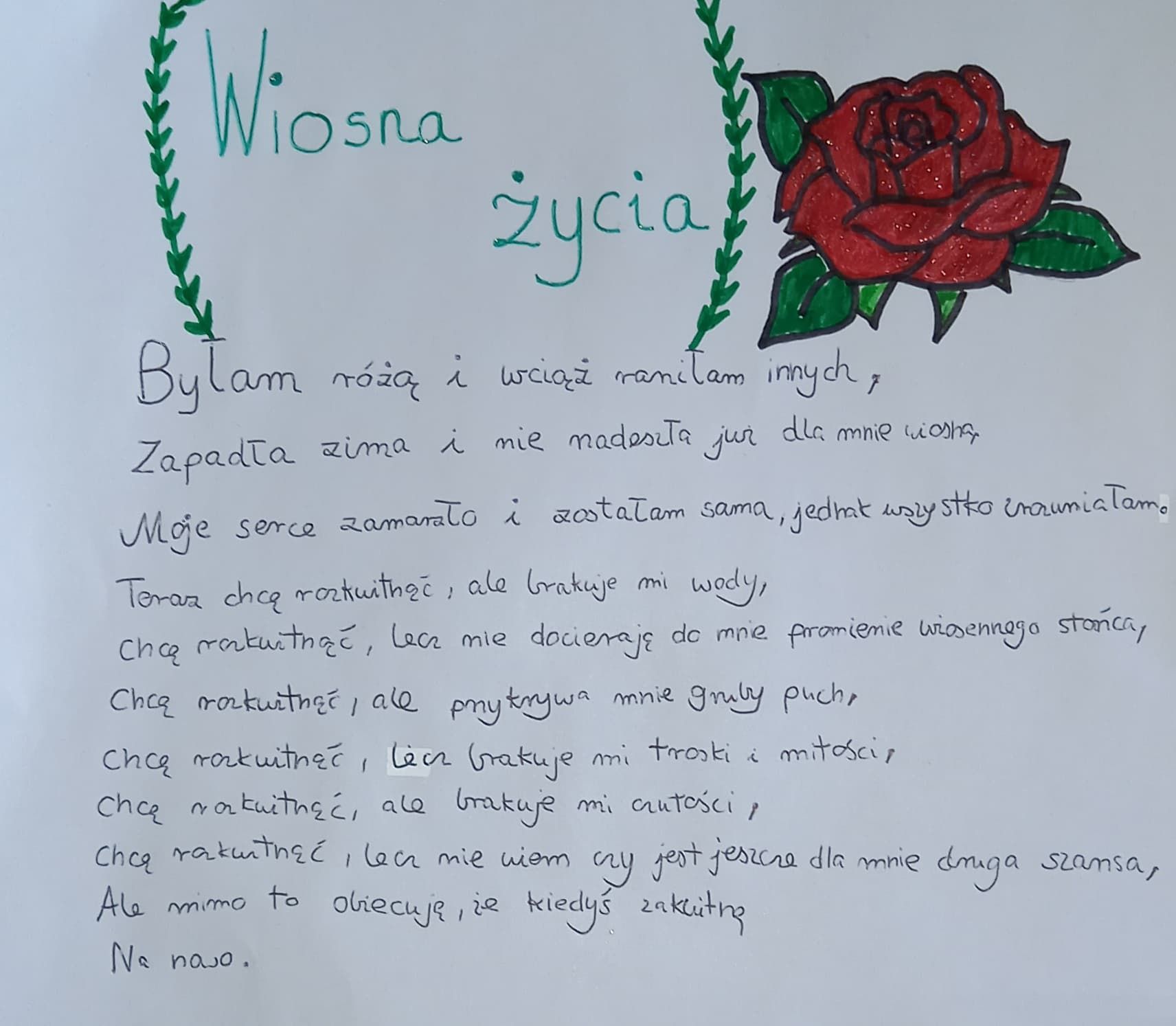 I miejsce w kategorii klas I-IIAmelia Drzazga klasa I c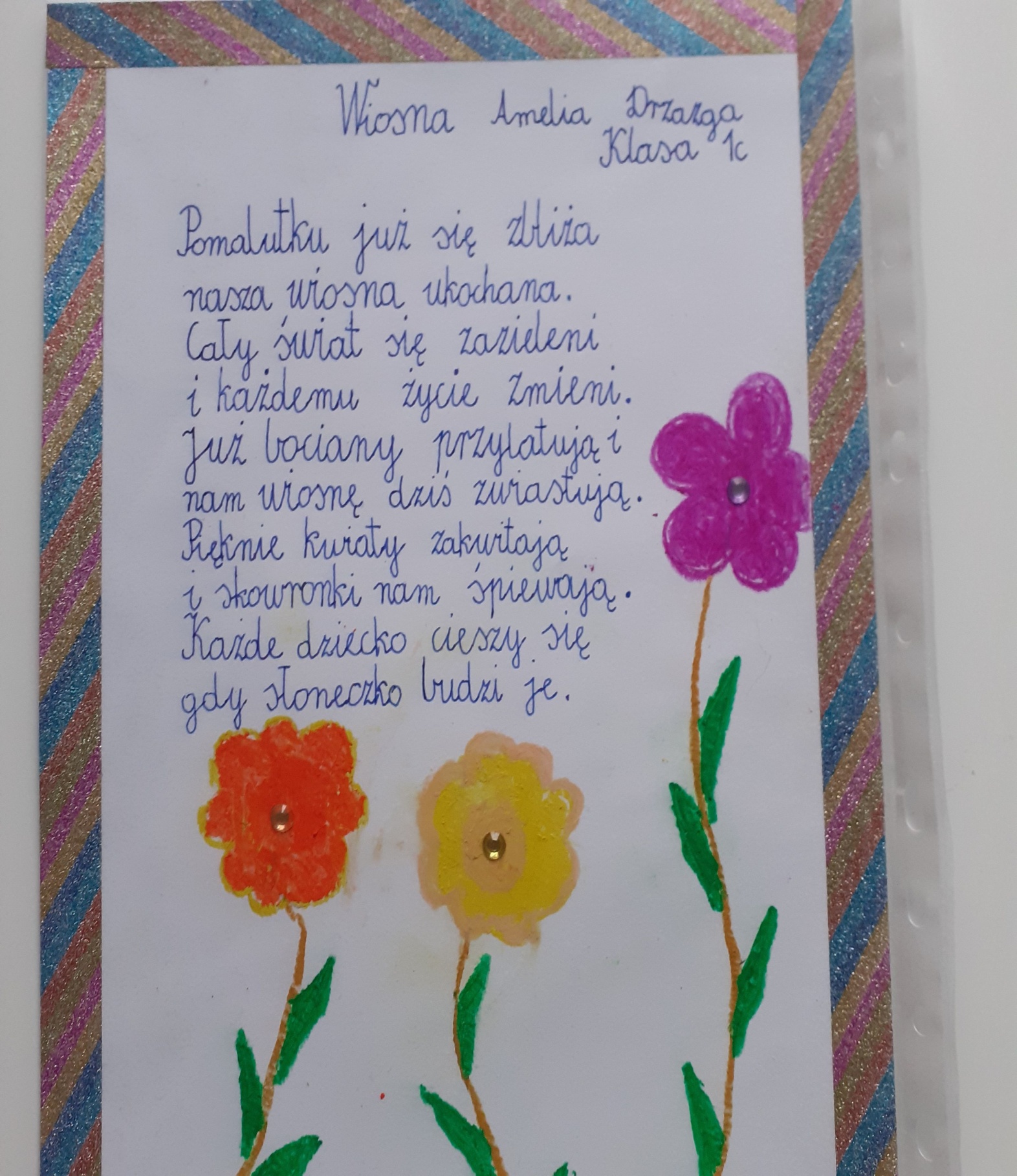 Anna Šoltys klasa I c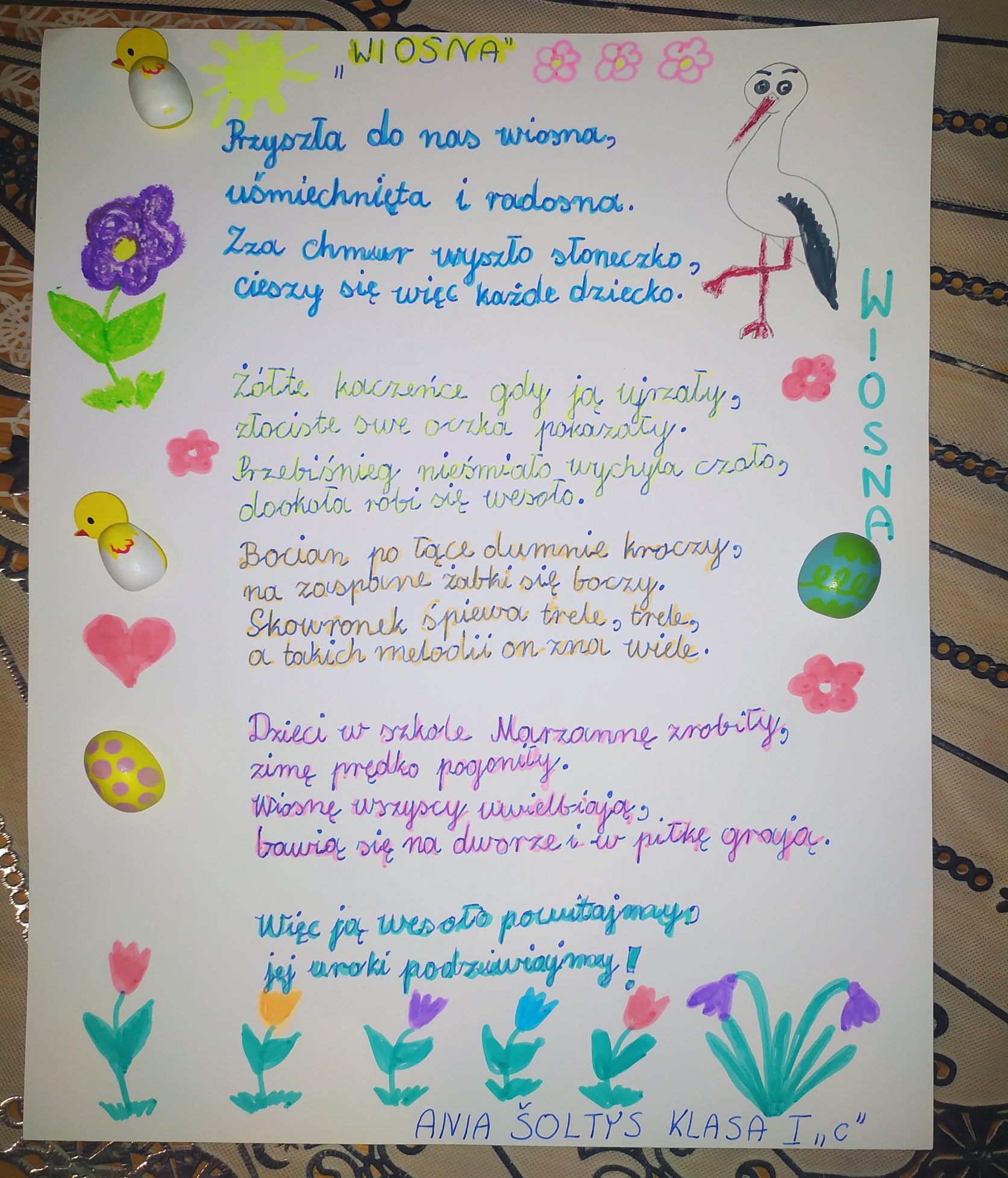 II miejsce w kategorii klas I-IIAnastazja Świć klasa I b„WIOSNA” - Anastazja Świć, klasa 1BIdzie wiosna miła,a za nią skowronki.Trawa się zazieleniła i zakwitły pąki.Ptaków śpiew już słychać- wesoła wiosenna muzyka.Niektórzy zaczynają kichać,                trzeba im medyka.Ja uwielbiam wiosnę,kocham ptaków trele.Wiosną szybciej rosnęJa i moi przyjaciele.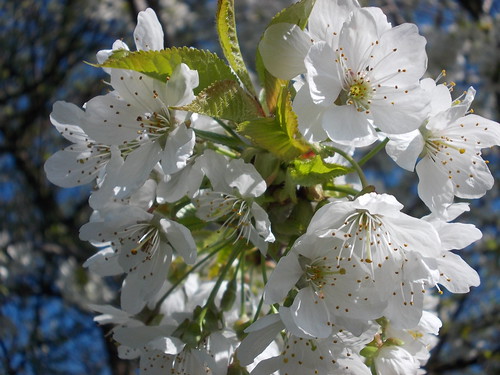 Maciej Dominik klasa II b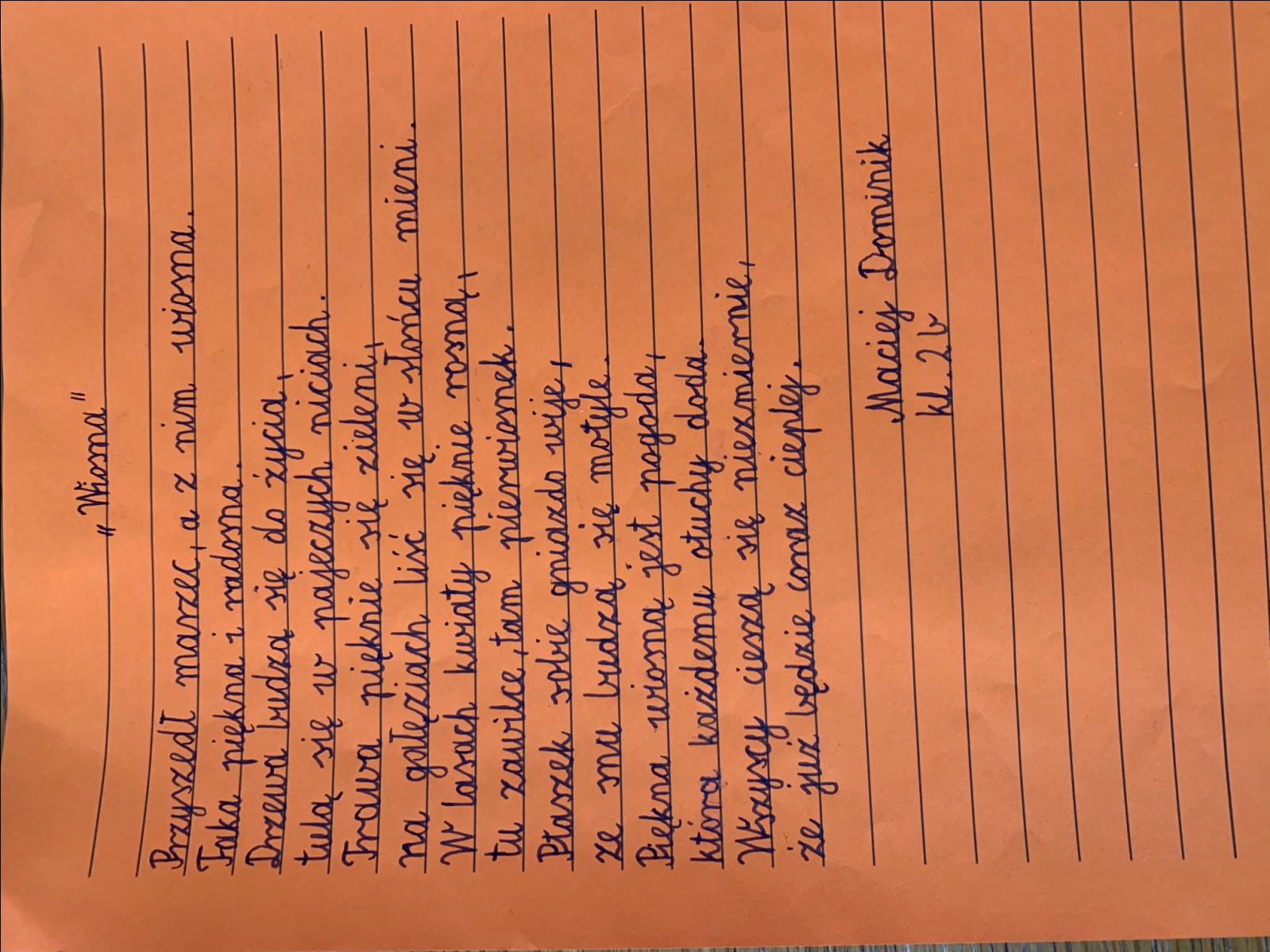 III miejsce w kategorii klas I-IIPatrycja Płachta klasa II b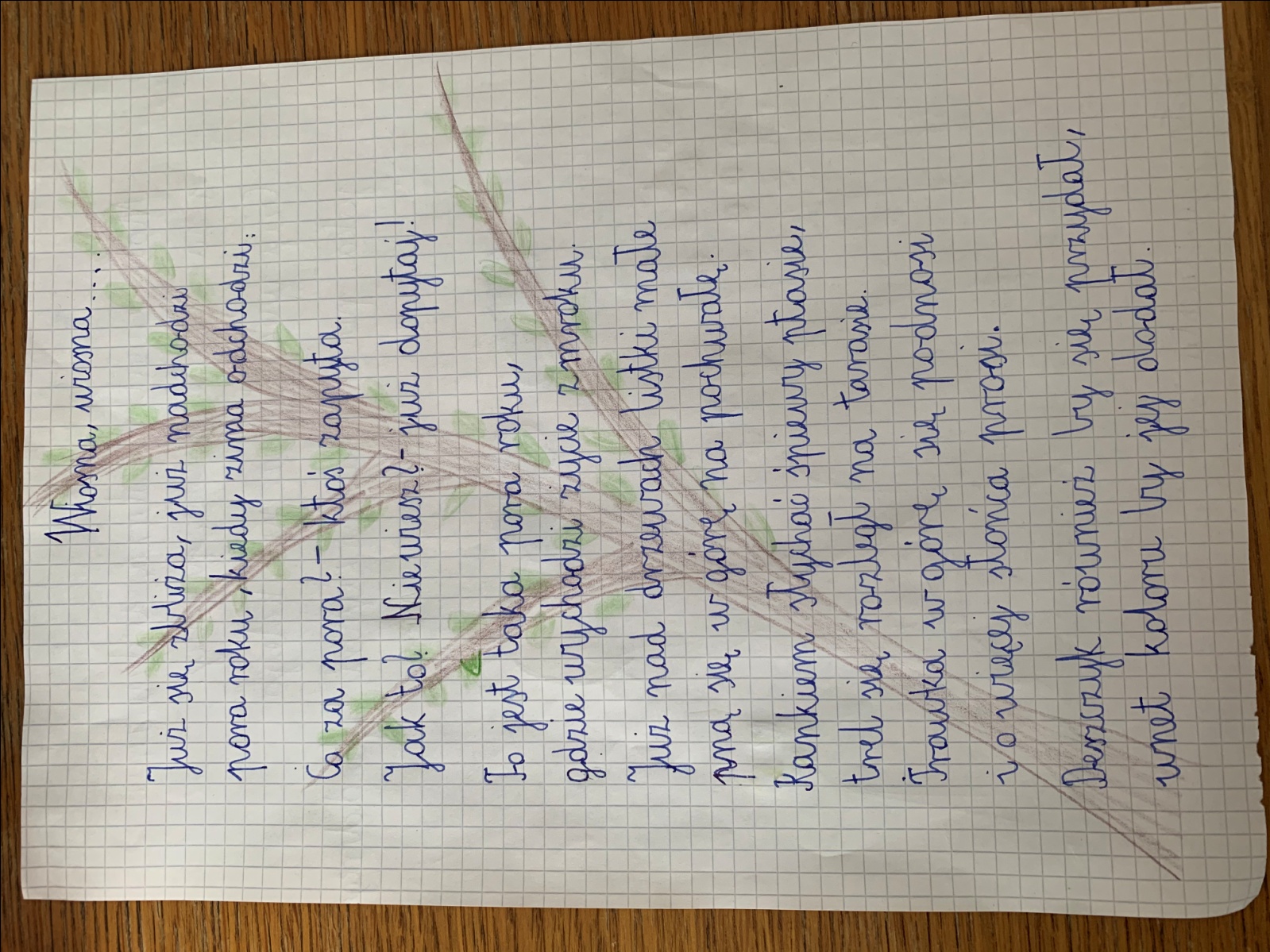 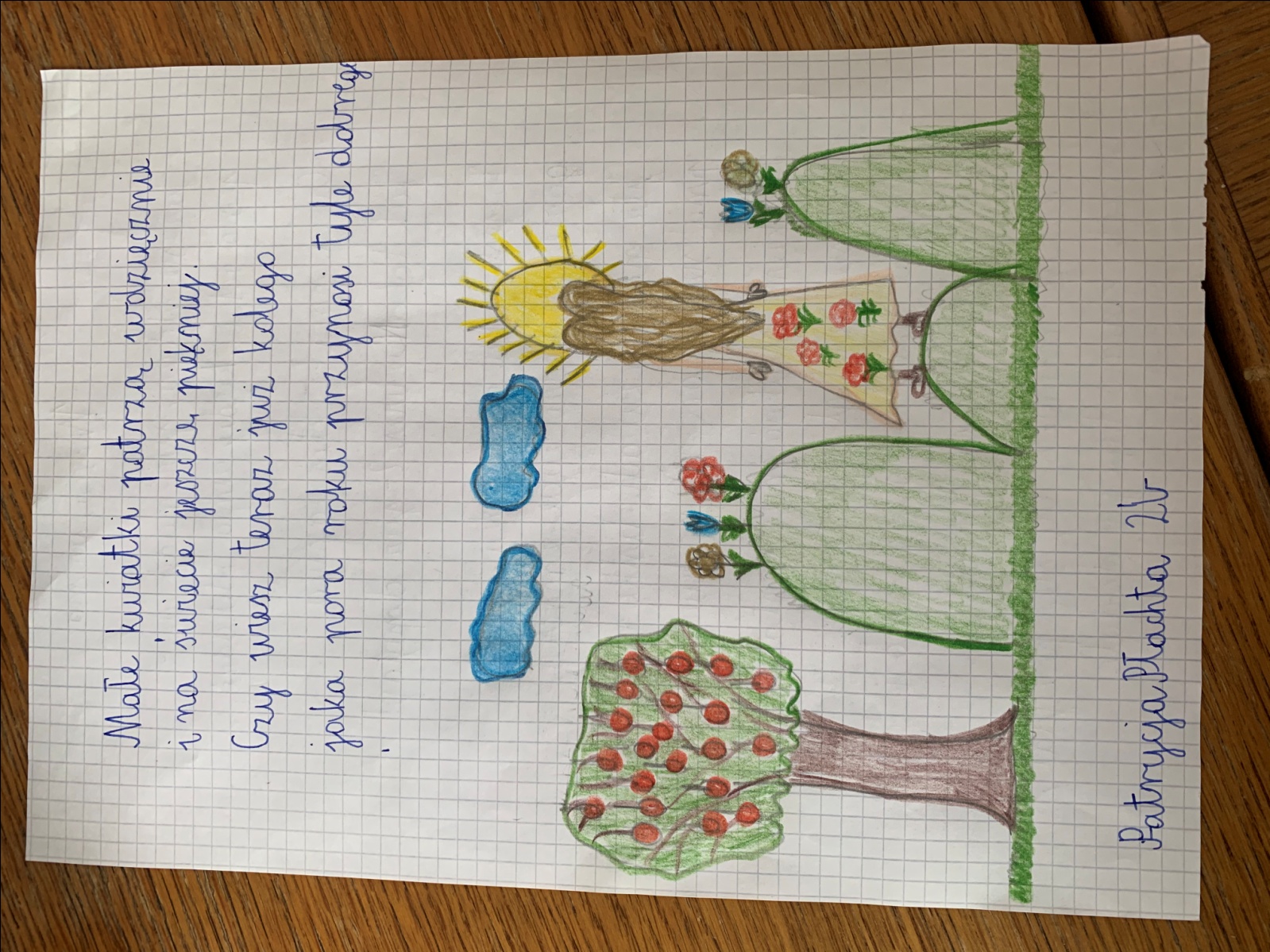 Gratulujemy zwycięzcom!